Для выгрузки Декларации 200.00 В УГД, необходимо следующие:Открыть Декларацию – отчет – Деларация 200.00 в формате  xml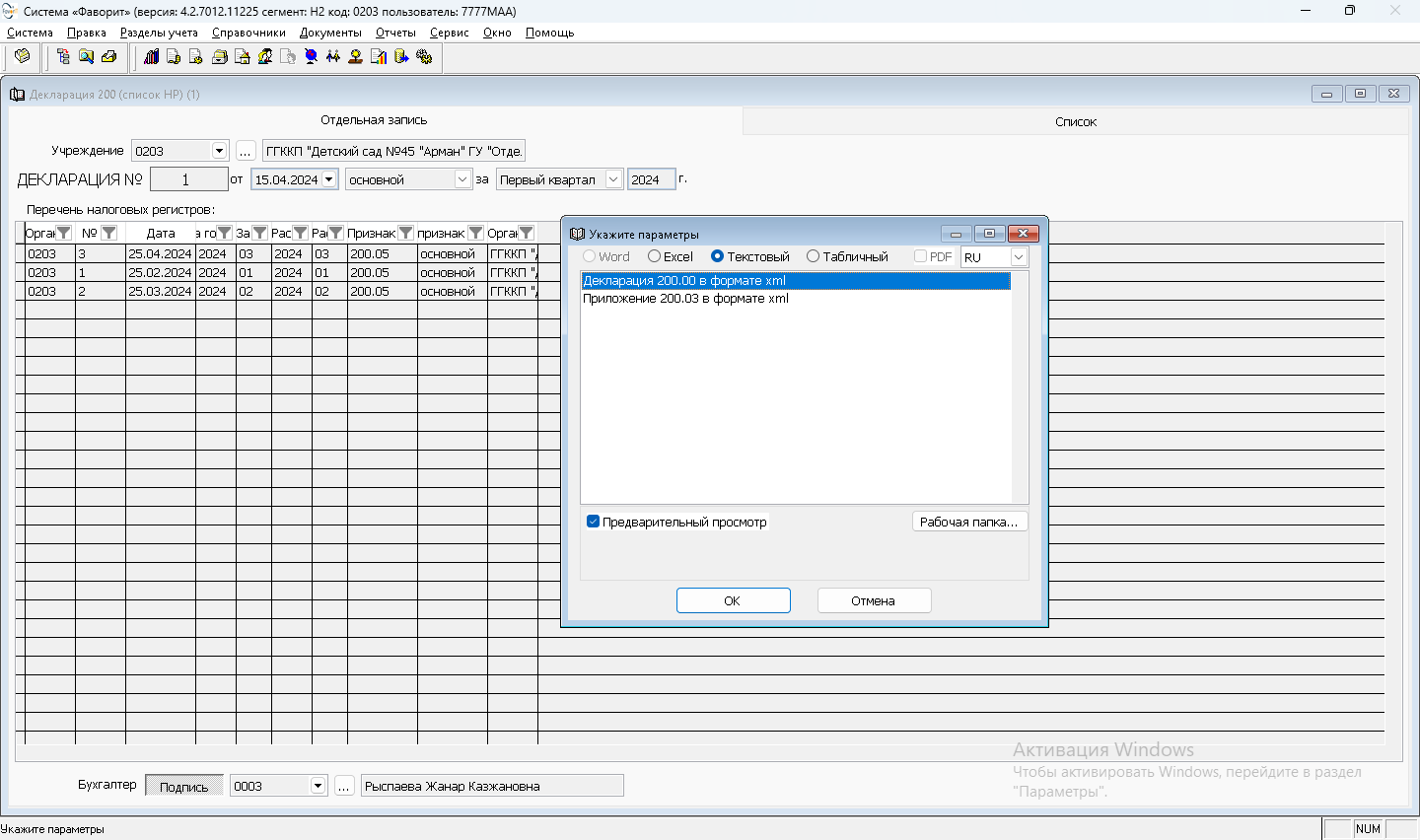 2. Проверка отчета – Система – просмотр отчета - Wages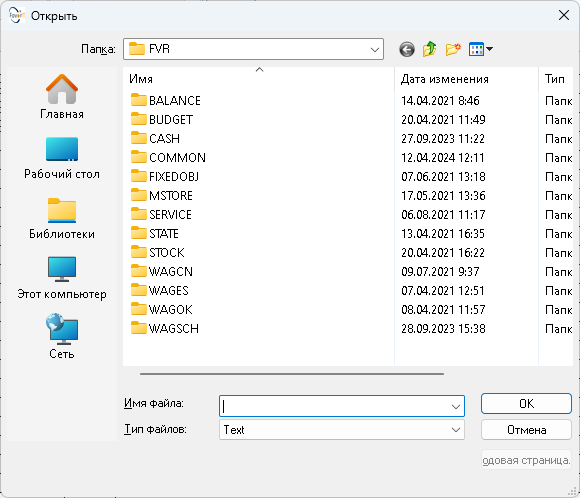 Out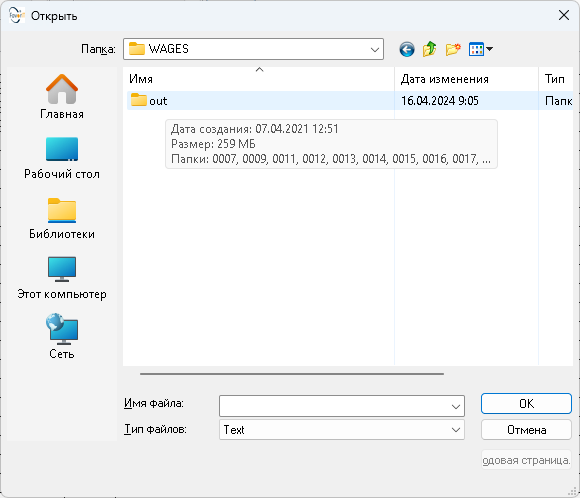 Находим код своего учреждения – Тип файлов – выбрать «все файлы» - выходит 200.00 в формате xml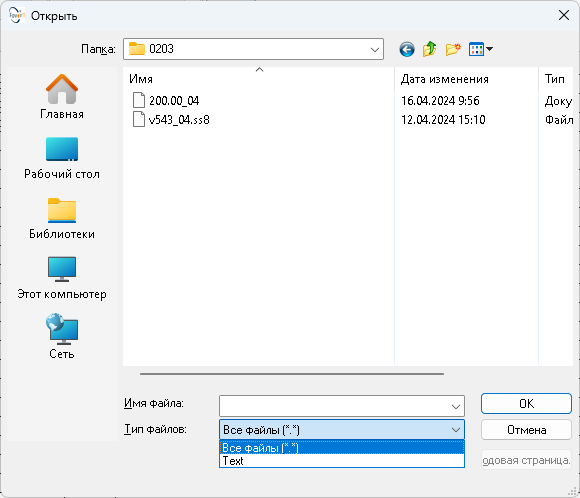 Выгружаете в УГД сам файл 200.00 xml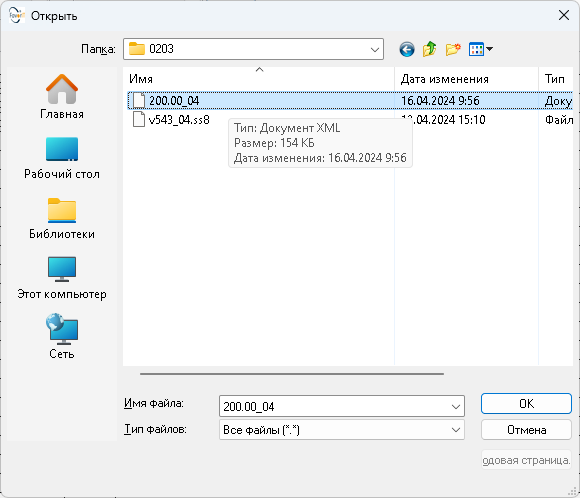 Выверка данных с Декларации:Раздел «Труд и заработная плата» - Отчеты – Формы налоговой отчетности -Анализ сумм налогов и отчислений РК за период;Анализ сумм выплаченных доходов ОПВ, ИПН, ОППВ, ОСМС к выплате за период, Формат Excel. указать период, галочка предварительный просмотр - ок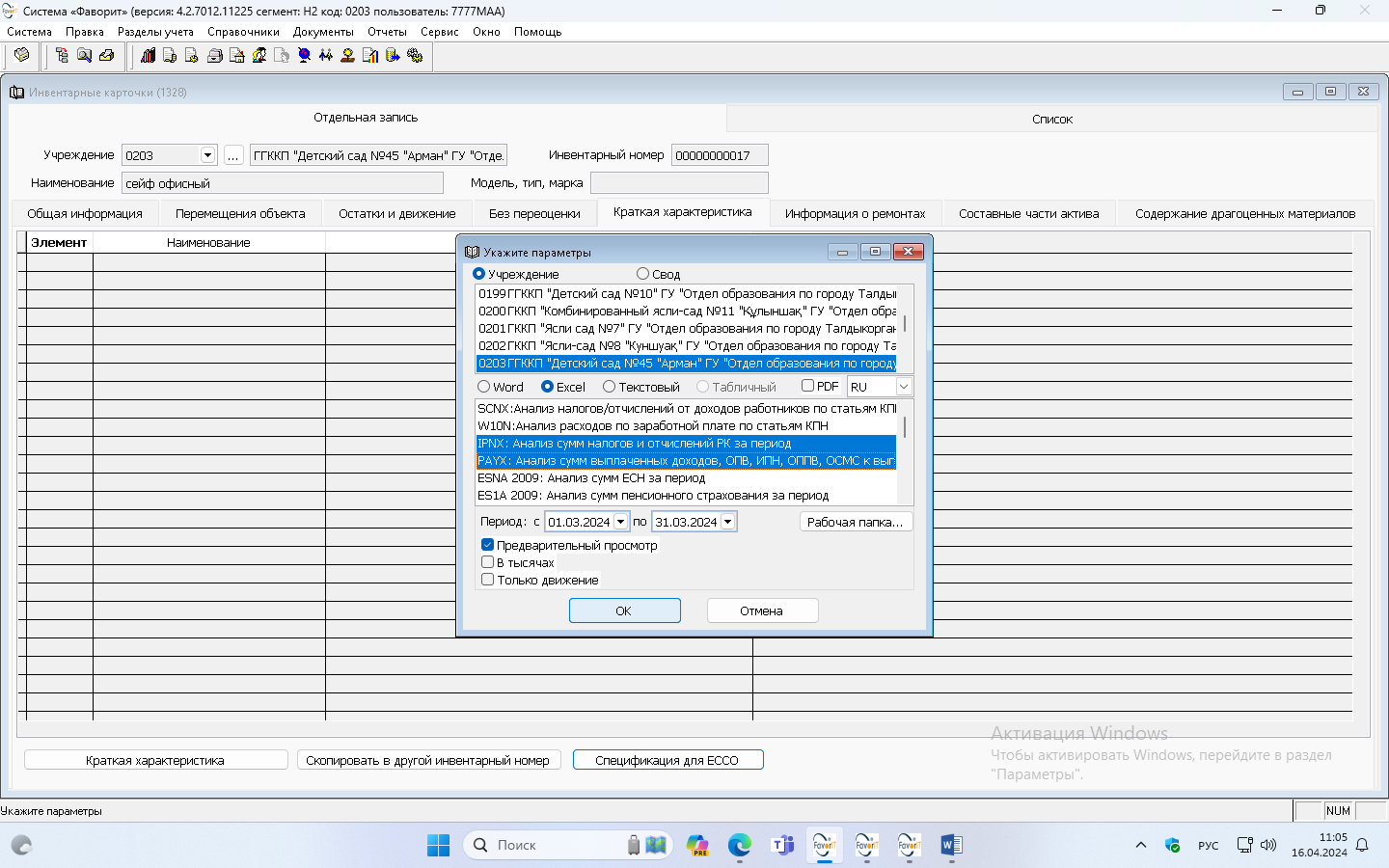 